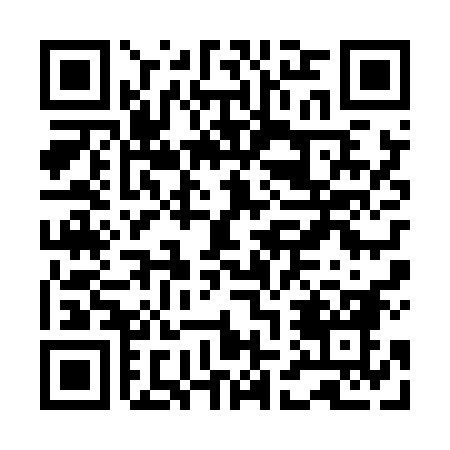 Prayer times for Allt a' Chalda Mor, UKSat 1 Jun 2024 - Sun 30 Jun 2024High Latitude Method: Angle Based RulePrayer Calculation Method: Islamic Society of North AmericaAsar Calculation Method: HanafiPrayer times provided by https://www.salahtimes.comDateDayFajrSunriseDhuhrAsrMaghribIsha1Sat2:524:251:187:0710:1111:452Sun2:514:241:187:0710:1311:463Mon2:514:231:187:0810:1411:464Tue2:504:221:187:0910:1611:475Wed2:504:211:197:1010:1711:486Thu2:494:201:197:1010:1811:497Fri2:494:191:197:1110:1911:498Sat2:494:181:197:1210:2011:509Sun2:494:181:197:1210:2111:5110Mon2:484:171:207:1310:2211:5111Tue2:484:161:207:1310:2311:5212Wed2:484:161:207:1410:2411:5213Thu2:484:151:207:1410:2511:5314Fri2:484:151:207:1510:2611:5315Sat2:484:151:217:1510:2611:5416Sun2:484:151:217:1610:2711:5417Mon2:484:151:217:1610:2711:5418Tue2:484:151:217:1610:2811:5519Wed2:484:151:217:1710:2811:5520Thu2:484:151:227:1710:2911:5521Fri2:484:151:227:1710:2911:5522Sat2:494:151:227:1710:2911:5523Sun2:494:161:227:1710:2911:5624Mon2:494:161:237:1710:2911:5625Tue2:504:171:237:1710:2911:5626Wed2:504:171:237:1810:2811:5627Thu2:504:181:237:1810:2811:5628Fri2:514:191:237:1710:2811:5629Sat2:514:191:247:1710:2711:5530Sun2:524:201:247:1710:2711:55